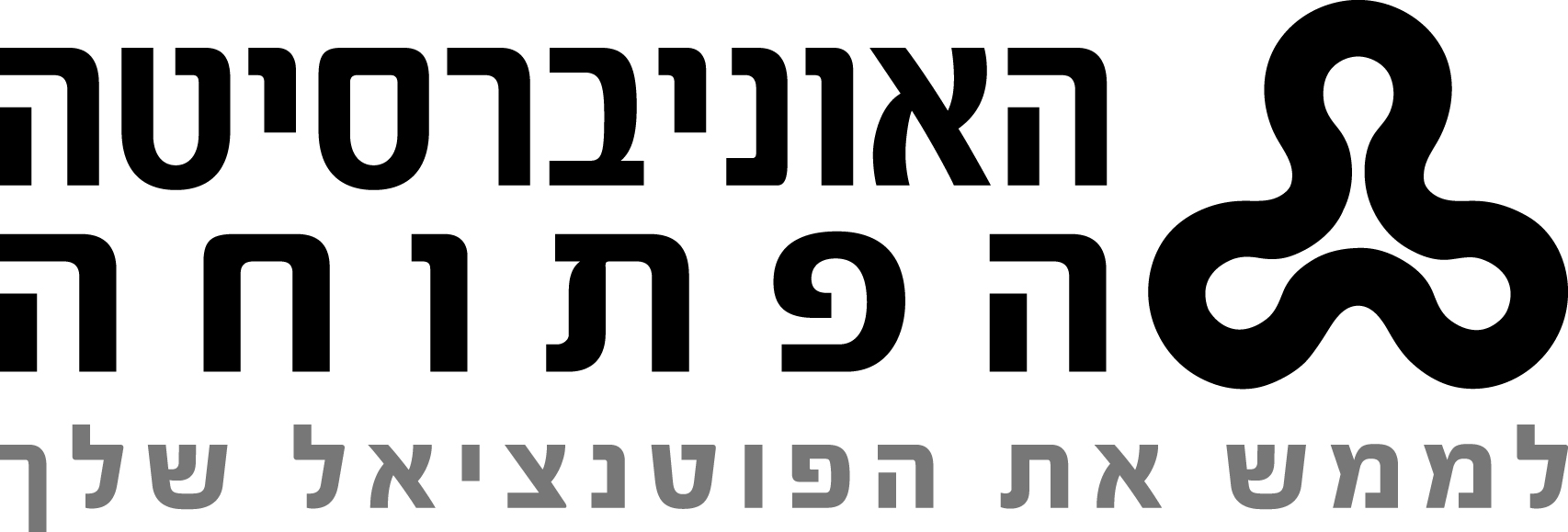 נספח ג: דו"ח התקדמות תקופתישם: ______________________, ת.ז. _________________. טלפון: _____________________טלפון סלולארי: _____________________, דוא"ל: ___________________________________כתובת למשלוח דואר: __________________________________________________________נושא התזה/עבודת הגמר: _______________________________________________________________________________________________________________________________________________________________________________________________________________________________________________________________________________________________יש לפרט בכמה משפטים את סטטוס ההתקדמות של העבודה (שלב הכתיבה, איסוף נתונים, הרצת ניסויים, ניתוח ממצאים, הגשת טיוטא וכו'). כמו כן, יש להתייחס לבעיות מיוחדות המעכבות את ההתקדמות במידה וקיימות כאלה. __________________________________________________________________________________________________________________________________________________________________________________________________________________________________________________________________________________________________________________________________________________________________________________________________________________________________________________________________________________________________________________________________________________________________________________________________________________________________________________________________________________________תאריך: ________________					           חתימה: ________________אישור המנחה:תאריך: ________________				      	            חתימה: _______________